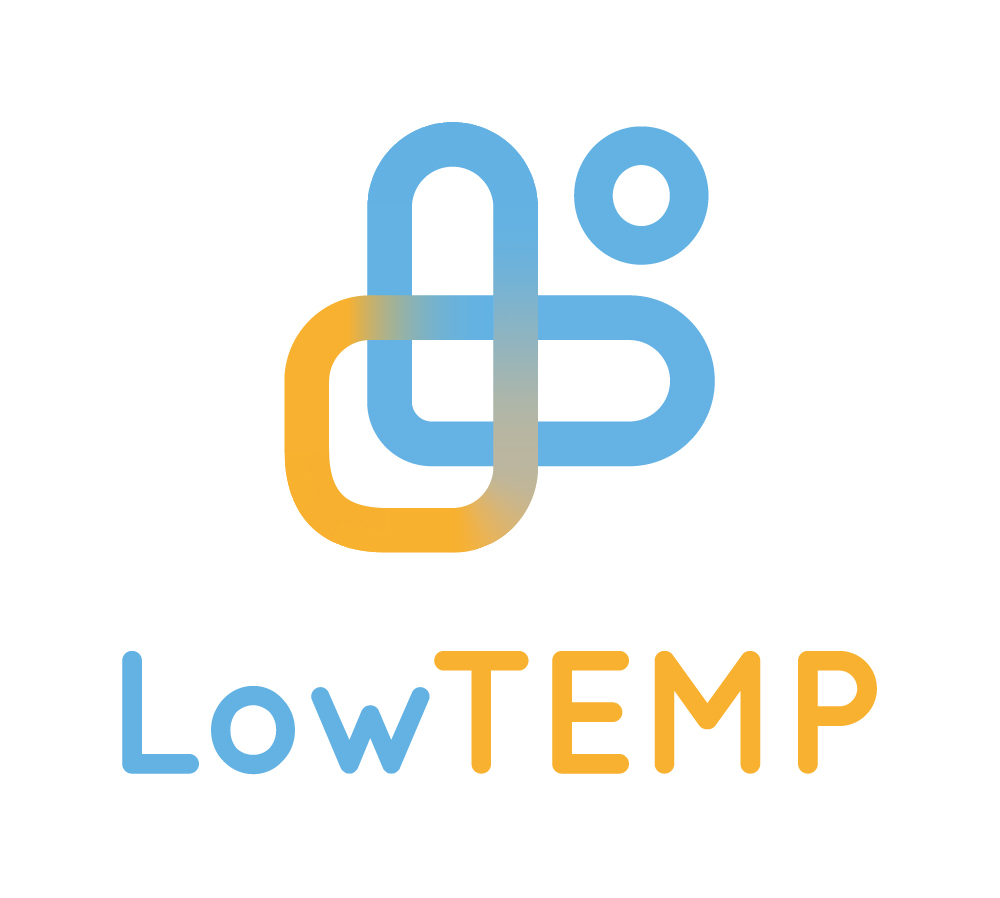 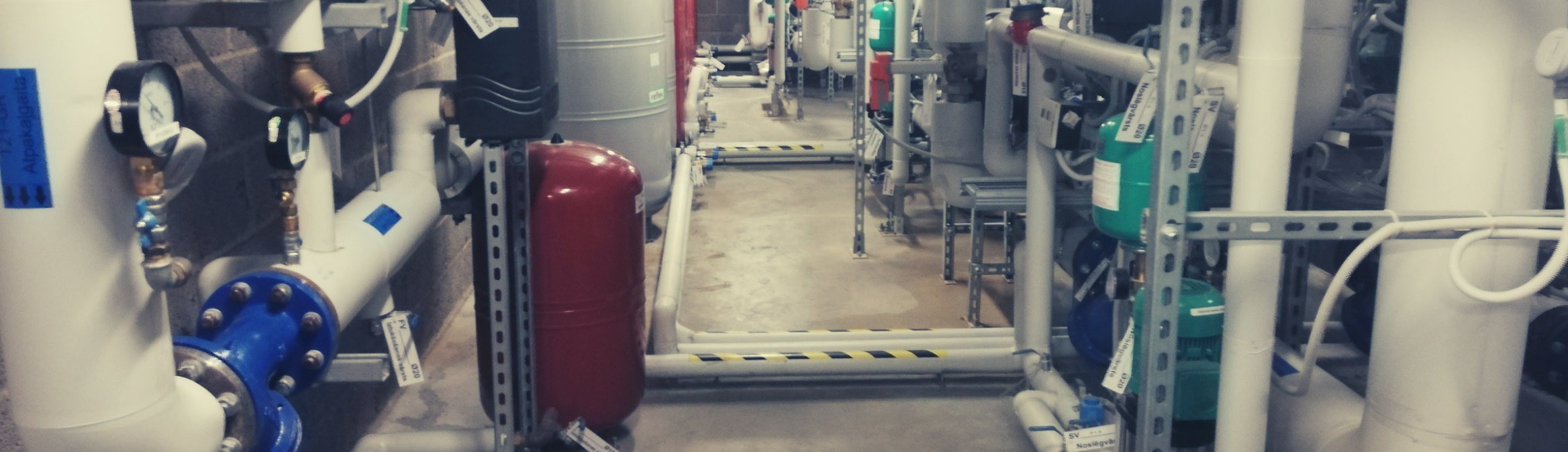 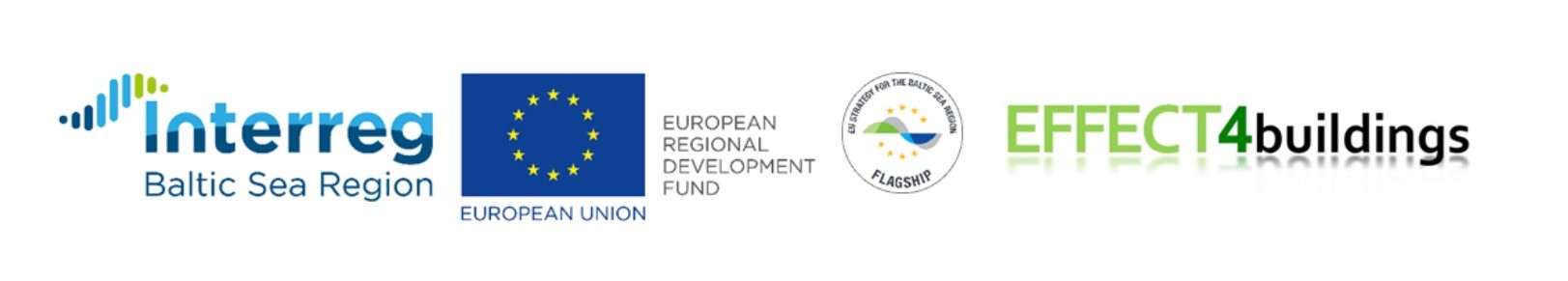 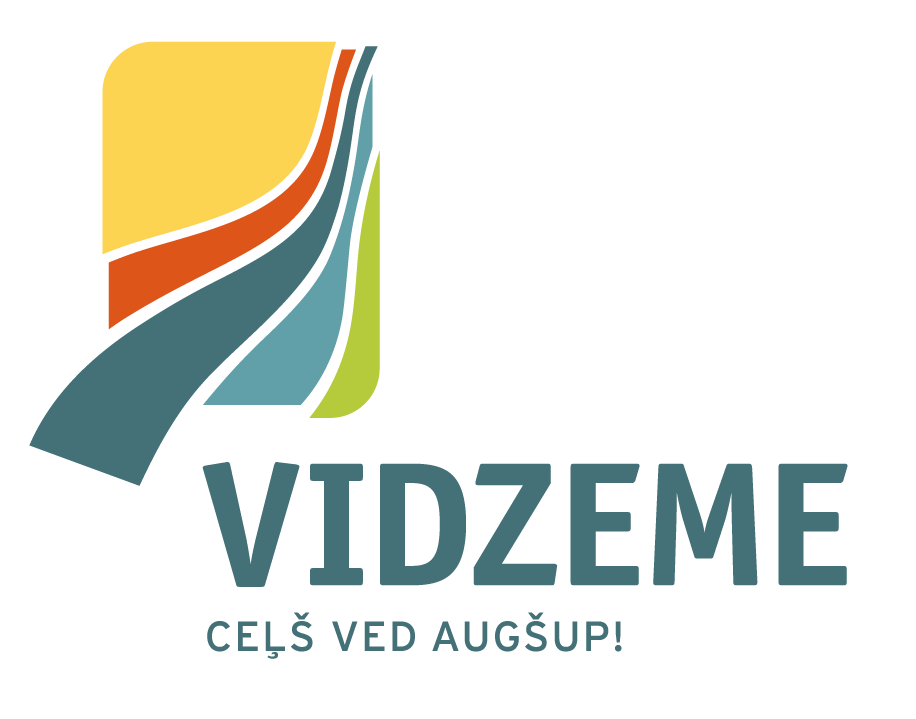 
VIEDA UN ATBILDĪGA PAŠVALDĪBU ĒKU APSAIMNIEKOŠANA2020. gada 3. decembrī, tiešsaistes platformā ZoomPiesaki savu dalību līdz 30. novembrim, reģistrējoties saitē: https://ej.uz/3decembris 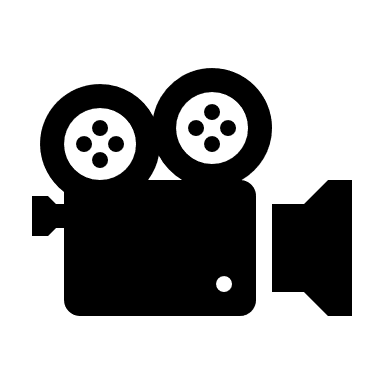 video prezentācijas, ar iespēju uzdot jautājumus lektoriemLaiksTematsDalībnieki10:00IevadsIevads10:05Kā apsaimniekot pašvaldību ēkasJānis Ikaunieks, Vidzemes plānošanas reģiona energospeciālists10:25Esošā pieredze pašvaldības ēku apsaimniekošanāEdgars Augustiņš, Saldus pašvaldības energopārvaldnieks10:45Kā apsaimniekot ēkas siltummezgluEdgars Mežvēvers, AS "Rīgas Siltums" Mācību centra vecākais pasniedzējs11:15Kā apsaimniekot ēkas ventilācijas sistēmasDmitrijs Ivancovs, ventilācijas un kondicionēšanas inženieris11:4510 min. pārtraukums kafijai, tējai10 min. pārtraukums kafijai, tējai11:55VPR LowTemp projekta zemās temperatūras piemēri VPR LowTemp projekta zemās temperatūras piemēri 12:00Zemas temperatūras centralizētās siltumapgādes sistēmas ieviešanas stratēģija Stratēģija Palsmanes ciema siltumapgādes sistēmai ceļā uz 4. paaudziDr.sc.ing. Jeļena Ziemele, nozares eksperte12:20Zemās temperatūras pilota vietas PII Pienenīte datu, rezultātu prezentācija Dr.sc.ing. Andris Krūmiņš, siltumenerģijas tehnoloģiju un ēku automatizācijas inženieris Mg.sc.ing. Mārtiņš Kaļva, sertificēts siltumenerģijas inženieris / LowTEMP eksperts